September 2021RE	:	English Leader across KS1 and 2TERMS	:	Full or Part Time. MPS/UPS + TLR(£4786)Dear Sir or Madam,Thank you for taking the time to find out about the vacancy within our Primary Team.Mayfield School is undergoing a period of expansion from a 1000 place secondary school to a 1540 place ‘all through school’. The key milestones to date have been:In September 2012 we opened a 60 place pre-school and nursery on the school site which has been judged as “outstanding” by OfSTED. Staff members are guaranteed access to this very popular and highly oversubscribed facility.In July 2013 Mayfield School secured approval from Portsmouth City Council to extend our age range from 11-16 to 4-16 and become the city’s first ‘all through’ school and one of only a handful of state, single site, ‘all through’ schools in the country. With this change in status, the school has undertaken a significant building programme drawing on over £4 million in additional capital. In September 2014, we welcomed the first intake into our primary section and became one of the most oversubscribed schools in the city, with 60 pupils joining us, many of whom were in our pre-school. Each year the school will continue to admit 60 pupils into Year R (plus 30 into Year 3) until the primary section fills by 2021 and the school reaches its maximum capacity of 1540 pupils across all phases.In September 2016, Mayfield was inspected by OfSTED and was judged as ‘good’ in all areas. In particular, inspectors noted: “A comprehensive staff training programme has been the key driver in improving teaching in classrooms over the last two years”;“The behaviour of pupils is good. The school runs smoothly on a day to day basis with a clear code of conduct”;“Across the school, pupils benefit from positive relationships with their teachers”.Most recently, Mayfield has been successful in its bid for priority school building project (PSBP) funds which has resulted in the construction of a state of the art,  purpose built, ‘all through’ school on the East Field of the current site. Work started in November 2019 and the new, £multi-million, building opened in September 2021.We are now looking to appoint an experienced and well qualified teacher to act as our English Lead across KS1 and 2. The person appointed will have an excellent knowledge and good experience of:Phonics and how children learn to read;The English National Curriculum for KS1 and 2;Primary Reading Schemes.We are looking for someone who can work with our Year Leaders to ensure that Reading and Writing are well taught throughout our Primary Section and prepare children for KS3 and beyond. The person appointed will not have a designated class – but will be required to teach up to a 0.8 timetable which could include interventions/PPA cover or LM sessions across KS1 and 2.To apply for this post, please send a completed application form to Mrs. Lynne Hollis, PA to the Headteacher on hollis@mayfield.portsmouth.sch.uk by 4:00pm on Monday 25th October. If you have any questions, or would like an informal chat, please contact Mr. David Jeapes, Headteacher, via the email address above.Please note that early applications are encouraged, and we reserve the right to close this recruitment process early.Thank you for taking the time to find out the exciting changes taking place at our school.Best wishes,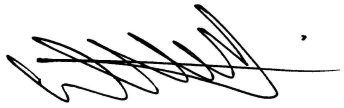 Mr. David Jeapes - Headteacher